EMPRESA DE TRANSPORTE DE PASAJEROS METRO S.A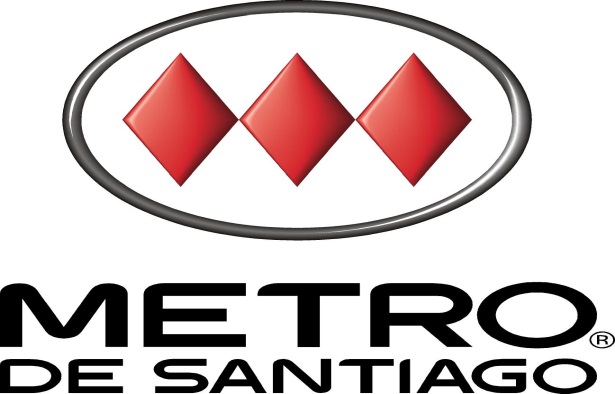 ANEXO B: FORMULARIOS OFERTA ECONÓMICALICITACIÓN PÚBLICA SERVICIO DE OUTSOURCING CORPORATIVO PARA METROGERENCIA DE INGENIERÍA Y TECNOLOGÍAJUNIO 2014Subgerencia de InformáticaFORMULARIO N° 13.1OFERTA ECONÓMICAPAQUETE N° 1: SERVICIO DE ADMINISTRACIÓN Y OPERACIÓNPRODUCTO 1: SERVICIO DE ADMINISTRACIÓN Y OPERACIÓN DE INFRAESTRUCTURA DE SERVIDORES.(Valores en UF, Unidades de Fomento)IDENTIFICACIÓN DEL PROPONENTE: ______________________________________Nota 1: Si aplica exento de IVA, completar con N/A la celda correspondiente.Nota 2. El VALOR MENSUAL TOTAL de este Producto corresponde a la sumatoria del VALOR MENSUAL SUBTOTAL de los correspondientes Subproductos.____________________________				___________________________Nombre del Representante Oficial	        			 Firma del Representante Oficialdel Proponente	                                         		 del ProponenteSantiago, ................................, de 2014FORMULARIO N° 13.2OFERTA ECONÓMICAPAQUETE N° 1: SERVICIO DE ADMINISTRACIÓN Y OPERACIÓNPRODUCTO 2: ADMINISTRACIÓN Y OPERACIÓN DEL CENTRO INTEGRADO DE MONITOREOIDENTIFICACIÓN DEL PROPONENTE: ______________________________________SUBPRODUCTOS 1, 2, 3  Y  4(Valores en UF, Unidades de Fomento)Nota 1: Si aplica exento de IVA, completar con N/A la celda correspondiente.Nota 2: *OPCIONAL: METRO se reserva el derecho de adjudicar o no este Subproducto, no obstante, es obligación para el OFERENTE cotizarlo.CONTRATOS REQUERIDOS(Valores en UF, Unidades de Fomento con IVA incluido)EQUIPAMIENTO DE RESPALDO REQUERIDO(Valores en UF, Unidades de Fomento con IVA incluido)Nota 3. El VALOR MENSUAL TOTAL corresponde, en cada caso, a la sumatoria del VALOR MENSUAL SUBTOTAL de los ÍTEMS que se precisan en cada cuadro.CONSIDERAR: SE DEBERÁN VISAR (V°B°) LAS HOJAS EN LAS QUE NO SE INCLUYA FIRMA DEL REPRESENTANTE OFICIAL DEL PROPONENTE.____________________________				___________________________Nombre del Representante Oficial	        			 Firma del Representante Oficialdel Proponente	                                         		 del ProponenteSantiago, ................................, de 2014FORMULARIO N° 13.3OFERTA ECONÓMICAPAQUETE N° 1: SERVICIO DE ADMINISTRACIÓN Y OPERACIÓNPRODUCTO 3: SERVICIO DE INGENIERÍA TIC.(Valores en UF, Unidades de Fomento)IDENTIFICACIÓN DEL PROPONENTE: ______________________________________Nota 1: Si aplica exento de IVA, completar con N/A la celda correspondiente.____________________________				___________________________Nombre del Representante Oficial	        			 Firma del Representante Oficialdel Proponente	                                         		 del ProponenteSantiago, ................................, de 2014FORMULARIO N° 13.4OFERTA ECONÓMICAPAQUETE N° 2: SERVICIO DE MANTENCIÓN Y SOPORTE.PRODUCTO 4: CENTRO DE SERVICIOS A USUARIOS.(Valores en UF, Unidades de Fomento con IVA incluido)IDENTIFICACIÓN DEL PROPONENTE: ______________________________________Nota 1. El VALOR MENSUAL TOTAL de este Producto corresponde a la sumatoria del VALOR MENSUAL SUBTOTAL de los correspondientes Subproductos y Software.____________________________				___________________________Nombre del Representante Oficial	        			 Firma del Representante Oficialdel Proponente	                                         		 del ProponenteSantiago, ................................, de 2014FORMULARIO N° 13.5OFERTA ECONÓMICAPAQUETE N° 2: SERVICIO DE MANTENCIÓN Y SOPORTE.PRODUCTO 5: SERVICIO DE MANTENCIÓN, LOGÍSTICA Y GARANTÍA DE HARDWARE.(Valores en UF, Unidades de Fomento con IVA incluido)IDENTIFICACIÓN DEL PROPONENTE: ______________________________________Nota 1. El VALOR MENSUAL TOTAL de este Producto corresponde a la sumatoria del VALOR MENSUAL SUBTOTAL de los correspondientes Subproductos y Software.VALORES DETALLADOS DEL SUBPRODUCTO 1(La sumatoria de todos los ítems de esta tabla debe ser equivalente al Valor del Subproducto 1: Mantención Preventiva y Correctiva)CONSIDERAR: SE DEBERÁN VISAR (V°B°) LAS HOJAS EN LAS QUE NO SE INCLUYA FIRMA DEL REPRESENTANTE OFICIAL DEL PROPONENTE.____________________________				___________________________Nombre del Representante Oficial	        			 Firma del Representante Oficialdel Proponente	                                         		 del ProponenteSantiago, ................................, de 2014FORMULARIO N° 13.6OFERTA ECONÓMICAPAQUETE N° 3 SERVICIOS DE IMPRESIÓN.PRODUCTO 6: SERVICIO DE FOTOCOPIADO, IMPRESIÓN Y DIGITALIZACIÓN DE DOCUMENTOS.(Valores en UF, Unidades de Fomento con IVA incluido)IDENTIFICACIÓN DEL PROPONENTE: ______________________________________Nota 1: Estos valores son unitarios y rigen para todo el periodo del contrato. Serán referenciales en caso que METRO necesite alguno de estos productos (no se cancelarán mensualmente ya que serán solicitados a demanda).____________________________				___________________________Nombre del Representante Oficial	        			 Firma del Representante Oficialdel Proponente	                                         		 del ProponenteSantiago, ................................, de 2014FORMULARIO N° 13.7RESUMEN OFERTA ECONÓMICAPAQUETE 1: SERVICIOS DE ADMINISTRACIÓN Y OPERACIÓN.(Valores en UF, Unidades de Fomento, con IVA incluido cuando proceda)IDENTIFICACIÓN DEL PROPONENTE: __________________________________________________________________				___________________________Nombre del Representante Oficial	        			 Firma del Representante Oficialdel Proponente	                                         		 del ProponenteSantiago, ................................, de 2014FORMULARIO N° 13.8RESUMEN OFERTA ECONÓMICAPAQUETE 2: SERVICIOS DE MANTENCIÓN Y SOPORTE.(Valores en UF, Unidades de Fomento con IVA incluido)IDENTIFICACIÓN DEL PROPONENTE: __________________________________________________________________				___________________________Nombre del Representante Oficial	        			 Firma del Representante Oficialdel Proponente	                                         		 del ProponenteSantiago, ................................, de 2014FORMULARIO N° 13.9RESUMEN OFERTA ECONÓMICAPAQUETE 3: SERVICIOS DE IMPRESIÓN.(Valores en UF, Unidades de Fomento con IVA incluido)IDENTIFICACIÓN DEL PROPONENTE: __________________________________________________________________				___________________________Nombre del Representante Oficial	        			 Firma del Representante Oficialdel Proponente	                                         		 del ProponenteSantiago, ................................, de 2014FORMULARIO N° 13.10RESUMEN FINAL OFERTA ECONÓMICAOPCIONES DE PAQUETES(Valores en UF, Unidades de Fomento con IVA incluido)IDENTIFICACIÓN DEL PROPONENTE: ______________________________________El Oferente podrá incluir en su oferta económica la combinación que se señala a continuación, indicando en el mismo cuadro si así lo estima, el porcentaje de descuento que aplique para este caso:COMBINACIÓN____________________________				___________________________Nombre del Representante Oficial	        			 Firma del Representante Oficialdel Proponente	                                         		 del ProponenteSantiago, ................................, de 2014CONSIDERAR: SE DEBERÁN VISAR (V°B°) LAS HOJAS EN LAS QUE NO SE INCLUYA FIRMA DEL REPRESENTANTE OFICIAL DEL PROPONENTE.SUBPRODUCTOValor Mensual Neto (UF)Valor IVA(Nota 1)VALOR MENSUAL SUBTOTAL (UF)SUBPRODUCTO 1: ADMINISTRACIÓN Y OPERACIÓN DE INFRAESTRUCTURA DE SERVIDORES SITE1SUBPRODUCTO 2: ADMINISTRACIÓN Y OPERACIÓN DE INFRAESTRUCTURA DE SERVIDORES SITE2TOTALPRODUCTO 1: SERVICIO DE ADMINISTRACIÓN Y OPERACIÓN DE INFRAESTRUCTURA DE SERVIDORESVALOR MENSUAL TOTAL (UF)(Nota 2)TOTAL SUBPRODUCTOValor Mensual Neto (UF)Valor IVA(Nota 1)VALOR MENSUAL SUBTOTAL (UF)SUBPRODUCTO 1: ADMINISTRACIÓN Y OPERACIÓN DE REDES (NOC)SUBPRODUCTO 2: ADMINISTRACIÓN Y OPERACIÓN DE SEGURIDAD (SOC)SUBPRODUCTO 3: NETWORKING Y OPERACIÓN DE CAMPO (TECOM)SUBPRODUCTO 4: MONITOREO Y OPERACIÓN DE SISTEMAS DE PEAJE (Opcional para Metro Nota 2)IDCONTRATO REQUERIDOTIPOMARCAEQUIPO_MODELOSERIAL_NUMBERVALOR MENSUAL SUBTOTAL (UF)124X7X4APLIANCENGENIUSINFINISTREAM8QPQJH1224X7X4APLIANCEPROTEGO NETWORKSMARS 5088810040380324X7X4FIREWALLCISCOASA5520-BUN-K9JMX1319L0NZ424X7X4FIREWALLCISCOASA5520-BUN-K9JMX1319L0NY524X7X4FIREWALLCISCOASA5540JMX1331L0ZD624X7X4FIREWALLCISCOASA5540JMX1331L0ZE724X7X4FIREWALLCISCOPIX515E810021712824X7X4FIREWALLCISCOPIX515E810021714924X7X4FIREWALLCISCOPIX515E8100217161024X7X4FIREWALLCISCOPIX515E8100217181124X7X4FIREWALLCISCOPIX515E8082723201224X7X4FIREWALLCISCOPIX515E8082723581324X7X4FIREWALLCISCOPIX5358100329731424X7X4SWITCHCISCOWS-C3550-24-FX-SMICAT0951N06D1524X7X4SWITCHCISCOWS-C3560G-24TS-EFOC1301W0YD1624X7X4SWITCHCISCOWS-C3750X-48T-SFDO1513R0AE1724X7X4SWITCHCISCOWS-C3750X-48T-SFDO1513R0BP1824X7X4SWITCHCISCOWS-C4503-ESPE135300291924X7X4SWITCHCISCOWS-C4503-ESPE1353002T2024X7X4SWITCHCISCOWS-C6503-EFOX095208AC2124X7X4SWITCHCISCOWS-C6506-ESAL09412DML2224X7X4SWITCHCISCOWS-C6506-ESAL09412DPV2324X7X4SWITCHCISCOWS-CBS3020-HPQFOC1309T0LL2424X7X4SWITCHCISCOWS-CBS3020-HPQFOC1309T0FW2524X7X4WCSCISCOUCS C200 M2QCI1523A5X62624X7X4WLCCISCOAIR-CT5508-K9FCW1526L00W278X5XNBDSWITCHCISCOWS-C2950G-24-EIFOC0950ZBRZ288X5XNBDSWITCHCISCOWS-C2950G-24-EIFOC0950ZBS2298X5XNBDSWITCHCISCOWS-C2950G-24-EIFHK0648Z0QD308X5XNBDSWITCHCISCOWS-C2960-24TC-LFOC1330V7DZ318X5XNBDSWITCHCISCOWS-C2960-24TC-LFCQ1627Y48Q328X5XNBDSWITCHCISCOWS-C2960G-24TC-LFOC1304W1LV338X5XNBDSWITCHCISCOWS-C2960G-24TC-LFOC1304W1JT348X5XNBDSWITCHCISCOWS-C2960G-24TC-LFOC1304W1JJ358X5XNBDSWITCHCISCOWS-C2960G-24TC-LFOC1304W1L2368X5XNBDSWITCHCISCOWS-C2960G-24TC-LFOC1304Z212378X5XNBDSWITCHCISCOWS-C2960G-24TC-LFOC1304W1K9388X5XNBDSWITCHCISCOWS-C2960G-24TC-LFOC1304Z211398X5XNBDSWITCHCISCOWS-C2960G-24TC-LFOC1304W1J6408X5XNBDSWITCHCISCOWS-C2960G-24TC-LFOC1304Z20S418X5XNBDSWITCHCISCOWS-C2960G-24TC-LFOC1304W1M6428X5XNBDSWITCHCISCOWS-C2960G-24TC-LFOC1304W1JW438X5XNBDSWITCHCISCOWS-C2960G-24TC-LFOC1304W1M0448X5XNBDSWITCHCISCOWS-C2960G-24TC-LFOC1306Z3TF458X5XNBDSWITCHCISCOWS-C2960G-24TC-LFOC1304W1K2468X5XNBDSWITCHCISCOWS-C2960G-24TC-LFOC1316W5SD478X5XNBDSWITCHCISCOWS-C2960G-24TC-LFOC1306Z3TL488X5XNBDSWITCHCISCOWS-C2960G-24TC-LFOC1304Z249498X5XNBDSWITCHCISCOWS-C2960G-24TC-LFOC1304W1JB508X5XNBDSWITCHCISCOWS-C2960G-24TC-LFOC1304W1LD518X5XNBDSWITCHCISCOWS-C2960G-24TC-LFOC1304W1L1528X5XNBDSWITCHCISCOWS-C2960G-24TC-LFOC1304W1M2538X5XNBDSWITCHCISCOWS-C2960G-24TC-LFOC1304W1JZ548X5XNBDSWITCHCISCOWS-C2960G-24TC-LFOC1304W1LZ558X5XNBDSWITCHCISCOWS-C2960G-24TC-LFOC1306Z3SS568X5XNBDSWITCHCISCOWS-C2960G-24TC-LFOC1304W1KX578X5XNBDSWITCHCISCOWS-C2960G-24TC-LFOC1304W1M1588X5XNBDSWITCHCISCOWS-C2960G-24TC-LFOC1304Z20C598X5XNBDSWITCHCISCOWS-C2960G-24TC-LFOC1306Z5B2608X5XNBDSWITCHCISCOWS-C2960G-24TC-LFOC1304W1KT618X5XNBDSWITCHCISCOWS-C2960G-24TC-LFOC1304W1LE628X5XNBDSWITCHCISCOWS-C2960G-24TC-LFOC1306Z3T2638X5XNBDSWITCHCISCOWS-C2960G-24TC-LFOC1341Y231648X5XNBDSWITCHCISCOWS-C2960G-24TC-LFOC1304Z23Q658X5XNBDSWITCHCISCOWS-C2960G-24TC-LFOC1304W1J5668X5XNBDSWITCHCISCOWS-C2960G-24TC-LFOC1306Z3SW678X5XNBDSWITCHCISCOWS-C2960G-24TC-LFOC1304W1KJ688X5XNBDSWITCHCISCOWS-C2960G-24TC-LFOC1304Z261698X5XNBDSWITCHCISCOWS-C2960G-24TC-LFOC1304Z247708X5XNBDSWITCHCISCOWS-C2960G-24TC-LFOC1306Z3TC718X5XNBDSWITCHCISCOWS-C2960G-24TC-LFOC1304W1JR728X5XNBDSWITCHCISCOWS-C2960G-24TC-LFOC1304W1J9738X5XNBDSWITCHCISCOWS-C2960G-24TC-LFOC1341Y20M748X5XNBDSWITCHCISCOWS-C2960G-24TC-LFOC1341Y234758X5XNBDSWITCHCISCOWS-C2960G-24TC-LFOC1341Y22W768X5XNBDSWITCHCISCOWS-C2960G-24TC-LFOC1304W1LA778X5XNBDSWITCHCISCOWS-C2960G-24TC-LFOC1341Y22R788X5XNBDSWITCHCISCOWS-C2960G-24TC-LFOC1234Z3WE798X5XNBDSWITCHCISCOWS-C2960G-24TC-LFOC1304W1M3808X5XNBDSWITCHCISCOWS-C2960G-24TC-LFOC1304W1LY818X5XNBDSWITCHCISCOWS-C2960G-24TC-LFOC1313V04K828X5XNBDSWITCHCISCOWS-C2960G-24TC-LFOC1304W1JG838X5XNBDSWITCHCISCOWS-C2960G-24TC-LFOC1341Y21U848X5XNBDSWITCHCISCOWS-C2960G-24TC-LFOC1432X29B858X5XNBDSWITCHCISCOWS-C2960G-24TC-LFOC1326Y1YC868X5XNBDSWITCHCISCOWS-C2960G-24TC-LFOC1324V36Y878X5XNBDSWITCHCISCOWS-C2960S-24TS-LFOC1547Z2FR888X5XNBDSWITCHCISCOWS-C2960S-24TS-LFOC1543Y2TF898X5XNBDSWITCHCISCOWS-C2960S-24TS-LFOC1547Z2EH908X5XNBDSWITCHCISCOWS-C2960S-24TS-LFOC1547Z2EB918X5XNBDSWITCHCISCOWS-C2960S-24TS-LFOC1547Z2E8928X5XNBDSWITCHCISCOWS-C2960S-24TS-LFOC1547Z2EP938X5XNBDSWITCHCISCOWS-C2960S-24TS-LFOC1547Z2EQ948X5XNBDSWITCHCISCOWS-C2960S-24TS-LFOC1547Z2EX958X5XNBDSWITCHCISCOWS-C2960S-24TS-LFOC1547Z2FC968X5XNBDSWITCHCISCOWS-C2960S-24TS-LFOC1547Z2FL978X5XNBDSWITCHCISCOWS-C2960S-24TS-LFOC1619Y28T988X5XNBDSWITCHCISCOWS-C3560G-24TS-EFOC1301W11N998X5XNBDSWITCHCISCOWS-C3560G-24TS-EFOC1301W0VX1008X5XNBDSWITCHCISCOWS-C3560G-24TS-EFOC1301W1261018X5XNBDSWITCHCISCOWS-C3560G-24TS-EFOC1301W0VU1028X5XNBDSWITCHCISCOWS-C3560G-24TS-EFOC1301W1221038X5XNBDSWITCHCISCOWS-C3560G-24TS-EFOC1337W63NTOTALFABRICANTEPART NUMBERREQUERIDOVALOR MENSUAL SUBTOTAL (UF)CISCOAIR-CAP2602E-A-K95CISCOAIR-CAP2602I-A-K95CISCOAIR-PWRINJ35CISCOAIR-SAP1602E-A-K95CISCOASA55055CISCOASA5510-K85CISCOGLC-FE-100FX5CISCOGLC-LX-SM10CISCOGLC-SX-MMD10CISCOGLC-ZX-SMD5CISCOWS-C2960-24PC-L10CISCOWS-C2960-24TC-L25CISCOWS-C2960-8TC-L25CISCOWS-C2960S-24TS-L10CISCOWS-C3560V2-24PS-S5CISCOWS-C3560X-24T-E5TOTALTOTALPRODUCTO 2: ADMINISTRACIÓN Y OPERACIÓN DEL CENTRO INTEGRADO DE MONITOREOVALOR MENSUAL TOTAL (UF)(Nota 3)TOTAL (ITEMS I + II + III)PRODUCTOValor Mensual Neto (UF)Valor IVA (Nota 1)VALOR MENSUAL SUBTOTAL (UF)SERVICIO DE INGENIERÍA TICTOTALPRODUCTO 3: SERVICIO DE INGENIERÍA TICVALOR MENSUAL TOTAL (UF)TOTAL SUBPRODUCTOVALOR MENSUAL SUBTOTAL (UF)SUBPRODUCTO 1: MESA DE AYUDASUBPRODUCTO 2: SOPORTE A USUARIOSSOFTWARE DE GESTIÓN DE TICKETSSOFTWARE DE APOYO REMOTOTOTALPRODUCTO 4: CENTRO DE SERVICIOS A USUARIOS.VALOR MENSUAL TOTAL (UF)(Nota 1)TOTALSUBPRODUCTOVALOR MENSUAL SUBTOTAL (UF)SUBPRODUCTO 1: MANTENCIÓN PREVENTIVA Y CORRECTIVASUBPRODUCTO 2: LOGÍSTICA Y GARANTÍASSUBPRODUCTO 3: CONTROL DE ASISTENCIA Y ACCESOSOFTWARE DE CONTROL DE ACTIVOSSOFTWARE DE GESTIÓN Y REPORTESTOTALPRODUCTO 5: SERVICIO DE MANTENCIÓN, LOGÍSTICA Y GARANTÍA DE HARDWARE.VALOR MENSUAL TOTAL (UF)(Nota 1)TOTALCATEGORÍA/MARCA/MODELOVALOR MENSUAL UF C/IVAVALOR MENSUAL UF C/IVAPC´SCANT.UNITARIOTOTALIntel1160Macintosh8IMPRESORASCANT.UNITARIOTOTALMatriz de Punto19Láser35Térmica2Multifuncional33NOTEBOOKCANT.UNITARIOTOTALIntel501AMD2Macintosh3SERVIDORESCANT.UNITARIOTOTALBARRACUDA SPAM FIREWALL 3001COMPAQ PROLIANT DL380 G21COMPAQ PROLIANT ML3501COMPAQ PROLIANT ML370 G21Dell / PowerEdge 46001DELL POWEREDGE ML-62011DELL POWEREDGE R7103Dell Precision 3601Dell Precision 4501DIGITAL VAX 4000-1001EMC3HP / Proliant BL480c G14HP / Proliant ML370 G43HP Compaq1HP COMPAQ 6000 PRO3HP PROLIANT DL140 G22HP PROLIANT DL160 G53HP PROLIANT DL320 G41HP PROLIANT DL3601HP PROLIANT DL360 G51HP PROLIANT DL360 G61HP PROLIANT DL360 G71HP PROLIANT DL360P GEN82HP PROLIANT DL380 G32HP PROLIANT DL380 G43HP PROLIANT DL380 G58HP PROLIANT DL380 G63HP PROLIANT DL380 G72HP PROLIANT DL380 GEN 82HP PROLIANT DL380G71HP Proliant ML3701HP PROLIANT ML5301HP Z200 WORKSTATION1IBM SYSTEM X36501MicroVAX / 3100 Mod401MicroVAX / 3100 Mod951NAS WINDOWS1 SERVIDORESCANT.UNITARIOTOTALHP73DELL6Otros26UPSCANT.UNITARIOTOTALAPC - BACK-UPS PRO 15005APC - BACK-UPS RS 8001APC - RS 8001APC - SMART UPS 30002APC - SMART UPS 3000 RMI7APC - SMART UPS 3000 XL1APC - SMART UPS 50002APC - SMART UPS 7501APC - SMART-UPS 2200 XL1APC - SMART-UPS 30003APC - SMART-UPS 3000 XL1APC - SMART-UPS RT 301APC - SMART-UPS RT30002CITO POWER - CPO-1000R1HP - 3000XR1HP - HP R50001HP - R3000 XR1HP - R3000XR2HP - R5500 XR1HP - R5500 XR 2KOLFF - 2KVA-NOVART-BLACK6POWERTRONIX - PTX-1KVA2POWERWARE - PRESTIGE 60001SIN MARCA - ZIGOR1SIN MARCA - ZIGOR 1SMART - 6000V1SMART - SMART UPS 30001SURT - 20001TRIPP-LITE - 45015TRIPP-LITE - 450 RTI1TRIPP-LITE - PRO450RTI1TRIPP-LITE - SMART PRO1TRIPP-LITE - SMARTPRO 450RTI1TRIPP-LITE - SMX500RT1U1TABLETSCANT.UNITARIOTOTALSamsung1Apple2UNIDAD DE RESPALDOCANT.UNITARIOTOTALDELL MSA STORAGEWORKS 20002DELL ULTRIIUM 9601DIGITAL DLT 401FUJITSU DAT 401HP DTL 70001HP MSA1500 CS1HP MSL 2024LT031HP MSL6000 SERIES 1HP STORAGE WORKS 91HP STORAGE WORKS SDLT320 1HP ULTIRIUM 4481MICROSOFT WORKS MSL5000 SERIES LIBRARY 1UNIDADES PROYECTORASCANT.UNITARIOTOTALProyectores83ACCESORIOS COMPUTACIONALESCANT.UNITARIOTOTALDocking Station66PDA24Monitores TFT318SOLUCIÓN DE CONTROL DE ACCESOCANT.UNITARIOTOTALHARDWARE44SOFTWARE2SISTEMAS MULTIMEDIACANT.UNITARIOTOTALPantalla Interactiva1SERVICIOVALOR UNITARIO 
POR TRANSACCIÓN (UF)FOTOCOPIADO, IMPRESIÓN Y DIGITALIZACIÓN – BLANCO Y NEGROFOTOCOPIADO, IMPRESIÓN Y DIGITALIZACIÓN – COLORINTEGRACIÓN CON SISTEMASVALOR UNITARIO POR REQUERIMIENTO (UF) (Nota 1) LIBRERÍASDRIVERSAPI'SPAQUETES SDKHH DESARROLLOPRODUCTOVALOR MENSUAL PRODUCTO (UF)PRODUCTO 1: SERVICIO DE ADMINISTRACIÓN Y OPERACIÓN DE INFRAESTRUCTURA DE SERVIDORES.PRODUCTO 2: SERVICIO DE ADMINISTRACIÓN Y OPERACIÓN DEL CENTRO INTEGRADO DE MONITOREOPRODUCTO 3: SERVICIO DE INGENIERIA TIC.TOTAL PAQUETE 1PRODUCTOVALOR MENSUAL PRODUCTO (UF)PRODUCTO 4: CENTRO DE SERVICIOS A USUARIOS.PRODUCTO 5: SERVICIO DE MANTENCIÓN, LOGÍSTICA Y GARANTÍA DE HARDWARE.TOTAL PAQUETE 2PRODUCTOVALOR MENSUAL PRODUCTO (UF)PRODUCTO 6: SERVICIO DE FOTOCOPIADO, IMPRESIÓN Y DIGITALIZACIÓN DE DOCUMENTOS.TOTAL PAQUETE 3PAQUETES% DESCUENTOVALOR MENSUAL PAQUETES (UF)PAQUETE 1 + PAQUETE 2TOTAL COMBINACIÓN